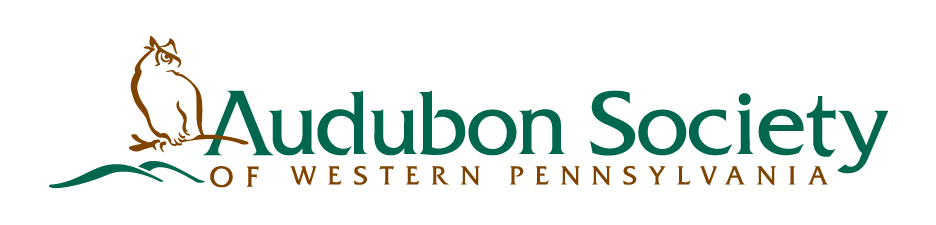 Trees and ShrubsAcer saccharum, Sugar MapleAsimina triloba, Paw PawCarpinus caroliniana, Blue BeechNyssa sylvatica, Black GumPrunus serotina, Black CherryPrunus americana, American (Wild) PlumBetula lenta, Yellow BirchQuercus muehlenbergii, Chinkapin OakQuercus rubra, Red OakQuercus macrocarpa Bur OakAmelanchier canadensis, Shadblow ServiceberryAronia arbutifolia, Red ChokeberryCornus sericea, Red Osier DogwoodSambucus canadensis, ElderberryCornus amomum, Silky DogwoodQuercus bicolor, Swamp White OakMyrica pensylvanica, Bayberry2019 Availability PerennialsActaea pachypoda-Dolls EyeActaea racemosa-Black CohoshAdiantum pedatum - Northern Maidenhair FernAllium cernuum - Nodding OnionAllium tricoccum – RampsAmelanchier canadensis - ServiceberryAnemone virginiana – Thimble weed.Anemone canadensis – Canada anemoneAquilegia canadensis – Wild ColumbineArisaema triphyllum - Jack-in-the-Pulpit.Aruncus dioicus - Goat's-beardAralia racemosa –SpikenardAsarum canadense - Wild GingerAsclepias incarnata-Swamp MilkweedAsclepias syriaca-Common MilkweedAsclepias tuberosa – Butterfly Milkweed Baptisia australis- Blue False IndigoBidens coronata - TickseedCampanula americana - American BellflowerCephalanthus occidentalis - ButtonbushChelone glabra-White TurtleheadClematis viorna - LeatherflowerClematis virginiana - Virgin's bowerConoclinium coelestinum – MistflowerCornus amomum-Silky DogwoodCoreopsis tripteris-Tall TickseedCorydalis flavula- Yellow HarlequinDoellingeria umbellatus - Flat-topped AsterDryopteris - Wood FernEupatoriadelphus fistulosus – Trumpet Joe Pye weedEupatoriadelphus maculatus – Spotted Joe-PyeEupatorium perfoliatum - Boneset  Eurybia divaricata/schreberi-White Wood AsterFragaria virginiana - Wild StrawberryFilipendula rubra - Queen of the prairie Gentiana clausa - Bottle GentianGeranium maculatum - Wild GeraniumHelenium autumnale – Helen’s flowerHeliopsis helianthoides - OxeyeHeuchera americana - Coral-bellsHibiscus moscheutos - Rose-mallowIris versicolor- Blue Flag IrisLiatris spicata - Blazing starLindera benzoin - SpicebushLobelia cardinalis - Cardinal FlowerLobelia siphilitica - Blue LobeliaMaianthemum racemosum - False Solomon's SealMertensia virginica – VA BluebellsMimulus ringens - MonkeyflowerMitchella repens-PartridgeberryMitella diphylla - MiterwortMonarda didyma - Bee BalmMonarda fistulosa - Wild BergamotMonarda media – Purple BergamontMyosotis laxa - Small Forget Me NotOenothera biennis -Evening PromroseOnoclea sensibilis - Sensitive FernOpuntina humifusa-Prickly PearOsmorhiza longistylis - AniserootPenstemon digitalis - White BeardtonguePenthorum sedoides – Ditch StonecropPhlox paniculata- Summer PhloxPolemonium reptans - Jacob's LadderPolygonatum biflorum-Solomon’s sealPolygonatum canaliculatum-Giant Solomon's SealPolystichum acrostichoides-Christmas FernPorteranthus trifoliatus - Bowman's RootPycnanthemum virginianum - Mountain MintRosa carolina-Pasture RoseRudbeckia hirta - Black-eyed SusanRudbeckia laciniata - Green-headed ConeflowerRudbeckia triloba - Three-lobed ConeflowerSalvia lyrata - Lyre-leaved SageSambucus canadensis-ElderberrySanguinaria canadensis – BloodrootSaxifraga pensylvanica-Swamp SaxifrageScutellaria incana - Downy SkullcapSedum ternatum - StonecropSenecio aureus – Golden Ragwort Senna herbacarpa - Wild SennaSilphium trifoliatum - Whorled RosinweedSolidago caesia - Wreath Goldenrod Solidago rugosa - Rough-stemmed GoldenrodStylophorum diphyllum - Wood PoppySymphyotrichum cordifolium - Blue Heart-leaved asterSymphyotrichum lateriflorum - Calico Aster Symphyotrichum novae-angliae - N.E. Aster.Symphyotrichum oblongifolium- Aromatic AsterTrautvetteria caroliniensis - Tassel-RueVerbesina alternifolia - WingstemVernonia noveboracensis - N.Y. IronweedVeronicastrum virginicum - Culver's-rootViola striata - Cream VioletWaldsteinia fragarioides-Barren strawberryZizia aurea - Golden Alexanders